撮影リハーサル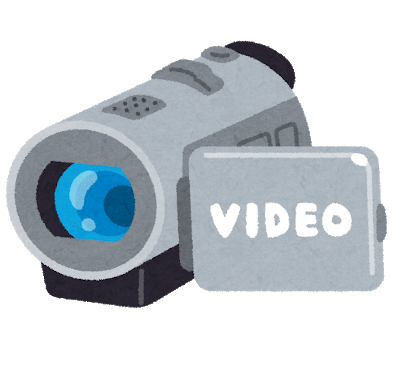 class(    ) No.(   ) Name(                    )１　ルーブリックを確認しよう！２　自分で目標をたてよう！目指すレベルを○で囲もう！工夫の□に✔を書こう！３　目標達成に向けて練習しよう！撮影リハーサル評価シート　　　　　　★自分へ★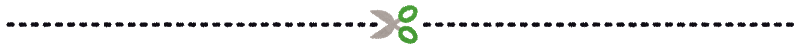 撮影リハーサル評価シート　　　　　　（　　　　　　　　　）さんへ【　　　　　　　　　　】より撮影リハーサル評価シート　　　　　　（　　　　　　　　　）さんへ【　　　　　　　　　　】より撮影リハーサル評価シート　　　　　　（　　　　　　　　　）さんへ【　　　　　　　　　　】より声アイコンタクトビジュアルエイド工夫A５点聞き手が聞き取りやすいように、はっきり大きい声で発表している。聞き手にアイコンタクトをとりながら発表している。話に合わせてタイミングよく写真やジェスチャーを使っている。□適切なスピードで発表している。□適切な間を取りながら発表している。□表情が豊かである。□ビジュアルエイドを指し示しながら発表している。□伝えたい部分をゆっくり言ったり繰り返したりしている。B３点時々聞き取りにくい声で発表している。時々原稿に目を落としながら発表している。写真やジェスチャーを使っている。□適切なスピードで発表している。□適切な間を取りながら発表している。□表情が豊かである。□ビジュアルエイドを指し示しながら発表している。□伝えたい部分をゆっくり言ったり繰り返したりしている。C１点聞き取りにくい声で発表している。原稿を読んでいる。写真やジェスチャーを使っていない。□適切なスピードで発表している。□適切な間を取りながら発表している。□表情が豊かである。□ビジュアルエイドを指し示しながら発表している。□伝えたい部分をゆっくり言ったり繰り返したりしている。観点声アイコンタクトビジュアルエイド工夫合計点数５・３・１５・３・１５・３・１５・４・３・２・１・０点コメント◎良かったところ：　　　　　　　　　　　　　　　　　　　　　　　　　　　　　　　　　　　　　　　　　　　△もっと伸ばせるところ：　　　　　　　　　　　　　　　　　　　　　　　　　　　　　　　　　　　　　　　　　　　◎良かったところ：　　　　　　　　　　　　　　　　　　　　　　　　　　　　　　　　　　　　　　　　　　　△もっと伸ばせるところ：　　　　　　　　　　　　　　　　　　　　　　　　　　　　　　　　　　　　　　　　　　　◎良かったところ：　　　　　　　　　　　　　　　　　　　　　　　　　　　　　　　　　　　　　　　　　　　△もっと伸ばせるところ：　　　　　　　　　　　　　　　　　　　　　　　　　　　　　　　　　　　　　　　　　　　◎良かったところ：　　　　　　　　　　　　　　　　　　　　　　　　　　　　　　　　　　　　　　　　　　　△もっと伸ばせるところ：　　　　　　　　　　　　　　　　　　　　　　　　　　　　　　　　　　　　　　　　　　　◎良かったところ：　　　　　　　　　　　　　　　　　　　　　　　　　　　　　　　　　　　　　　　　　　　△もっと伸ばせるところ：　　　　　　　　　　　　　　　　　　　　　　　　　　　　　　　　　　　　　　　　　　　観点声アイコンタクトビジュアルエイド工夫合計点数５・３・１５・３・１５・３・１５・４・３・２・１・０点コメント◎良かったところ：　　　　　　　　　　　　　　　　　　　　　　　　　　　　　　　　　　　　　　　　　　　△もっと伸ばせるところ：　　　　　　　　　　　　　　　　　　　　　　　　　　　　　　　　　　　　　　　　　　　◎良かったところ：　　　　　　　　　　　　　　　　　　　　　　　　　　　　　　　　　　　　　　　　　　　△もっと伸ばせるところ：　　　　　　　　　　　　　　　　　　　　　　　　　　　　　　　　　　　　　　　　　　　◎良かったところ：　　　　　　　　　　　　　　　　　　　　　　　　　　　　　　　　　　　　　　　　　　　△もっと伸ばせるところ：　　　　　　　　　　　　　　　　　　　　　　　　　　　　　　　　　　　　　　　　　　　◎良かったところ：　　　　　　　　　　　　　　　　　　　　　　　　　　　　　　　　　　　　　　　　　　　△もっと伸ばせるところ：　　　　　　　　　　　　　　　　　　　　　　　　　　　　　　　　　　　　　　　　　　　◎良かったところ：　　　　　　　　　　　　　　　　　　　　　　　　　　　　　　　　　　　　　　　　　　　△もっと伸ばせるところ：　　　　　　　　　　　　　　　　　　　　　　　　　　　　　　　　　　　　　　　　　　　観点声アイコンタクトビジュアルエイド工夫合計点数５・３・１５・３・１５・３・１５・４・３・２・１・０点コメント◎良かったところ：　　　　　　　　　　　　　　　　　　　　　　　　　　　　　　　　　　　　　　　　　　　△もっと伸ばせるところ：　　　　　　　　　　　　　　　　　　　　　　　　　　　　　　　　　　　　　　　　　　　◎良かったところ：　　　　　　　　　　　　　　　　　　　　　　　　　　　　　　　　　　　　　　　　　　　△もっと伸ばせるところ：　　　　　　　　　　　　　　　　　　　　　　　　　　　　　　　　　　　　　　　　　　　◎良かったところ：　　　　　　　　　　　　　　　　　　　　　　　　　　　　　　　　　　　　　　　　　　　△もっと伸ばせるところ：　　　　　　　　　　　　　　　　　　　　　　　　　　　　　　　　　　　　　　　　　　　◎良かったところ：　　　　　　　　　　　　　　　　　　　　　　　　　　　　　　　　　　　　　　　　　　　△もっと伸ばせるところ：　　　　　　　　　　　　　　　　　　　　　　　　　　　　　　　　　　　　　　　　　　　◎良かったところ：　　　　　　　　　　　　　　　　　　　　　　　　　　　　　　　　　　　　　　　　　　　△もっと伸ばせるところ：　　　　　　　　　　　　　　　　　　　　　　　　　　　　　　　　　　　　　　　　　　　観点声アイコンタクトビジュアルエイド工夫合計点数５・３・１５・３・１５・３・１５・４・３・２・１・０点コメント◎良かったところ：　　　　　　　　　　　　　　　　　　　　　　　　　　　　　　　　　　　　　　　　　　　△もっと伸ばせるところ：　　　　　　　　　　　　　　　　　　　　　　　　　　　　　　　　　　　　　　　　　　　◎良かったところ：　　　　　　　　　　　　　　　　　　　　　　　　　　　　　　　　　　　　　　　　　　　△もっと伸ばせるところ：　　　　　　　　　　　　　　　　　　　　　　　　　　　　　　　　　　　　　　　　　　　◎良かったところ：　　　　　　　　　　　　　　　　　　　　　　　　　　　　　　　　　　　　　　　　　　　△もっと伸ばせるところ：　　　　　　　　　　　　　　　　　　　　　　　　　　　　　　　　　　　　　　　　　　　◎良かったところ：　　　　　　　　　　　　　　　　　　　　　　　　　　　　　　　　　　　　　　　　　　　△もっと伸ばせるところ：　　　　　　　　　　　　　　　　　　　　　　　　　　　　　　　　　　　　　　　　　　　◎良かったところ：　　　　　　　　　　　　　　　　　　　　　　　　　　　　　　　　　　　　　　　　　　　△もっと伸ばせるところ：　　　　　　　　　　　　　　　　　　　　　　　　　　　　　　　　　　　　　　　　　　　